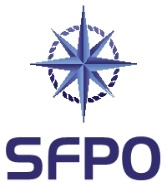 www.sfpo.seUPPFÖRANDEKOD FÖR FISKETJoint Demersal Fisheries in the North Sea and Adjacent WatersRespekt för fiskresurserna och havsmiljönSFPO organiserar fiskare så att minsta möjliga mängd oönskad fångst fångas och att utkast minimeras● Vi fiskar på platser och vid tidpunkter då förekomsten av oönskade arter är så låg som möjligt● Vi informerar varandra om fiskeplatser med många småfiskar (små skaldjur) eller oönskad fångst● Vi använder och bidrar till utvecklingen av selektiva fiskeredskap● Vi nyttjar de bytesmöjligheter som finns inom ramen för det nationella systemet för fiskets bedrivande● Vi ”high-gradar” inte våra fångster● Vi släpper aldrig en fångstSFPO verkar för att minimera negativ påverkan av havsmiljön● Vi verkar för bränslebesparingar och använder de renast möjliga bränslena● Vi utvecklar fiskeredskap med mindre negativ miljöpåverkan● Vi ilandför oorganiskt skräp – även det som fastnar i fiskeredskapen● Vi hanterar oljor och andra miljöfarliga ämnen på ett ansvarsfullt sätt● Vi ilandför allt oorganiskt avfall och oljor/oljehaltiga vätskor och placerar detta på anvisad(e) plats(er)● Vi meddelar Kustbevakningen när vi upptäcker utsläpp● Vi verkar för att förståelsen för fisk och havsmiljön ska ingå i fiskarens ”tänk”● Vi använder våra fiskeredskap på ett optimalt sätt med beaktande av det ovan sagda● Vi strävar efter att få ombord fiskeredskap som tappats, hjälper varandra med det och om vi inte lyckas med det rapporterar vi det● Vi verkar för att undvika fångst av marina däggdjur och andra hotade/skyddade arter● Om vi fångar ett exemplar av en hotad/skyddad art rapporterar vi det och om exemplaret fortfarande lever återutsätts den så skyndsamt och skonsamt som möjligt● Rapporteringarna övervakas av SFPO och delas till relevanta vetenskapliga institutioner om så är relevant. Efter de tre första årens registreringar värderas omfattning av bifångster av de relevanta arterna och härutifrån framtar SFPO en plan för att minska dessa bifångsters antal. Säkerhet och goda arbetsförhållanden till sjössVi verkar för bra och säkra arbetsplatser på havetVi verkar för att besättningarna ska ha erforderliga kunskaperSamarbete Vi arbetar på ett transparent och ändamålsinriktat sätt tillsammans med andra● Vi samarbetar med politiker och myndighetspersonal om förvaltning och politik● Vi samarbetar med forskare om redskapsutveckling och datainsamling● Vi samarbetar med fiskerikontrollen i frågor som loggboksutveckling och en mera ändamålsenlig fiskerikontroll● Vi samarbetar med organisationer inom eller i anslutning till fiskerisektorn● Vi samarbetar med relevanta aktörer vad gäller förslag etc. till Europeiska kommissionen och andra● Vi välkomnar observatörer ombord på fiskefartygenInformation, transparens och kvalité● Vi arbetar för att säkerställa bästa möjliga kvalité på fångsterna● Vi arbetar utifrån Livsmedelsverkets regleringar/anvisningar om hygien etc. och fångsthantering● Vi arbetar för ökad spårbarhet av fångsterna● Vi verkar för ändamålsenliga och enkla loggböcker för fångstrapporteringarSanktionerEtt fartyg som inte:● respekterar och följer denna uppförandekod för fisket● inte rapporterar korrekt, eller● inte följer regler etc. som SFPO har utfärdat eller utfärdar, t.ex. krav från MSC-certifieringen, får först en varning från SFPO, vid en andra förseelse går de miste om rätten att landa MSC-certifierade fångster för en tid om ett år. Ett fartyg som inom en period av två år mer än en gång blir straffrättsligt sanktionerad för en överträdelse av fiskeriregler som har en reell inverkan på fiskets hållbarhet mister rätten att landa MSC-certifierade fångster under ett år. FullmaktUndertecknad befullmäktigar härigenom SFPO, eller den SFPO utser, rätt att få del av information om fartygets aktiviteter som finns registrerade av Havs- och vattenmyndigheten eller annan myndighet:● fartygets loggboksdata och landningsdeklarationer etc. ● fartygets VMS-dataUndertecknad lämnar också SFPO fullmakt att dela denna information på lämpligt sätt med vetenskapliga institutioner etc. på ett omdömesgillt sätt i samband med t.ex. analysarbete.Fullmakten gäller så länge fartyget är medlem i SFPO eller på annat sätt omfattas av certifikatet och önskar stå på listan över fartyg som vill landa MSC-fisk och MSC-skaldjur.  SFPO får inte dela dylika uppgifter med andra fiskare utan att desamma anonymiseras. ANMÄLANUnderskriften nedan innebär en förpliktelse att efterkomma denna SFPO:s uppförandekod – Joint Demersal Fisheries in the North Sea and Adjacent Waters. Underskriften nedan innebär en önskan om att bli uppförd på den fartygslista som har rätt att landa MSC-certifierad fisk; listan kommer att vara offentlig och publicerad på SFPO:s hemsida. Fullmakt för SFPO att inhämta data från Havs- och vattenmyndigheten och andra relevanta myndigheter. Datum:			_______________________________________________Behörig underskrift:		_______________________________________________Fartygets distriktsbeteckning och namn:	_______________________________________________Ägaren/ägarnas namn:		_______________________________________________Telefon:			_______________________________________________E-post:			_______________________________________________